Billeder til inspiration til klagebønner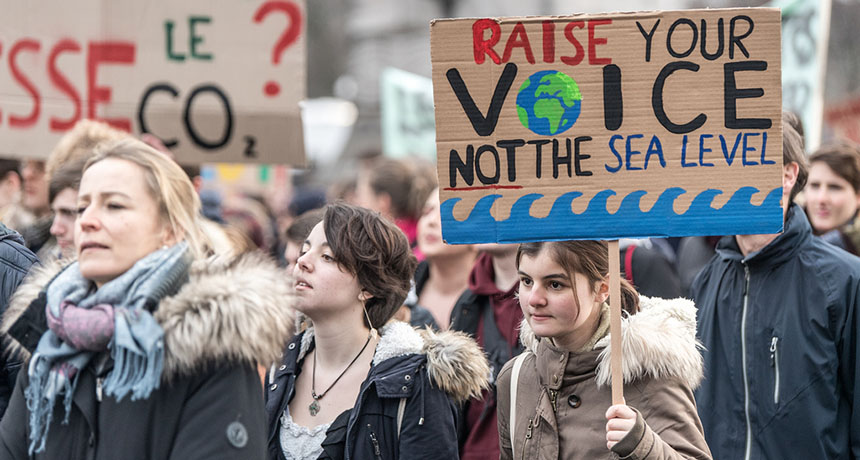 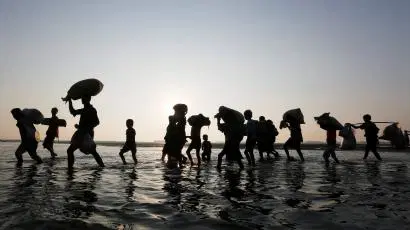 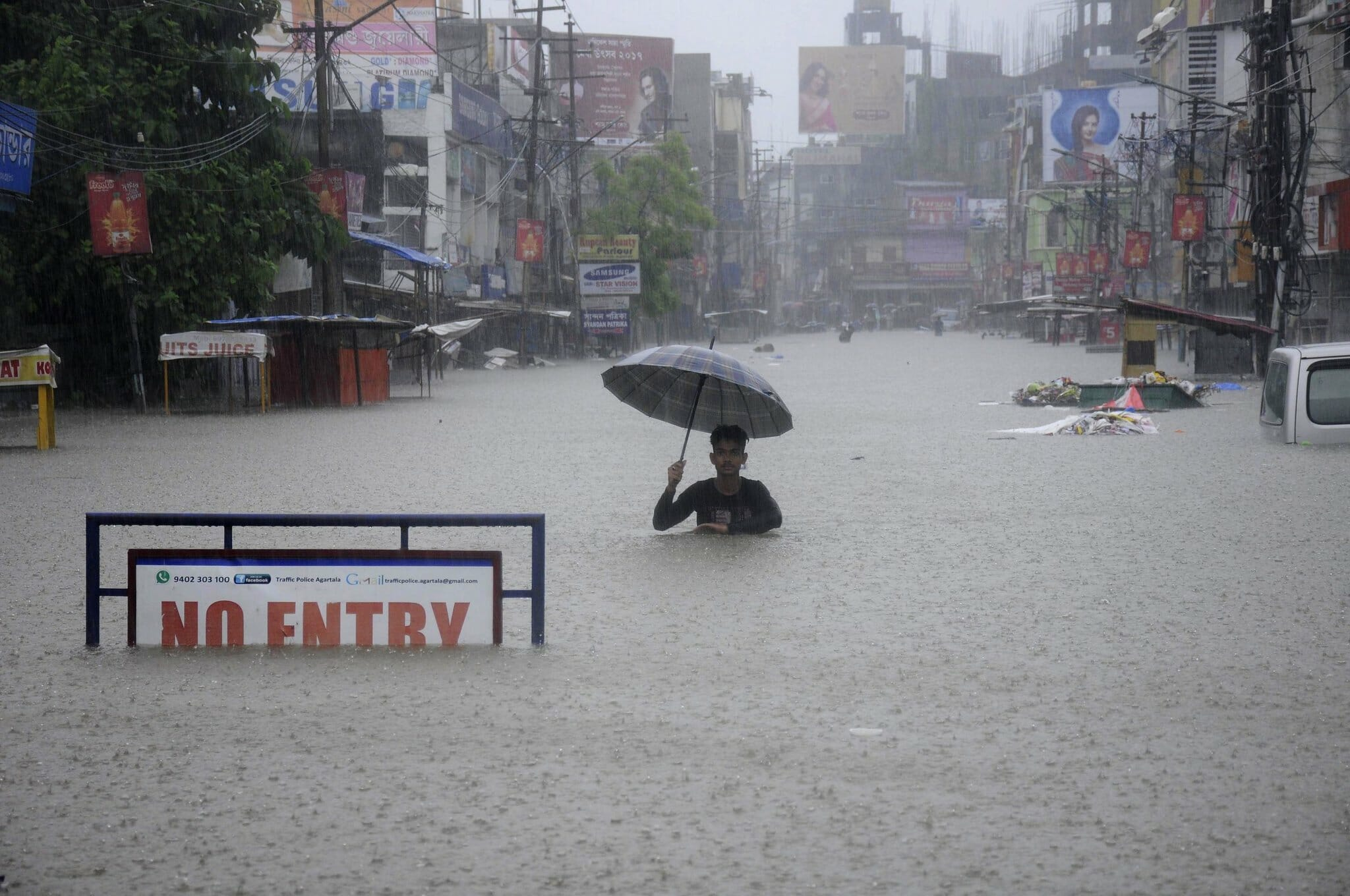 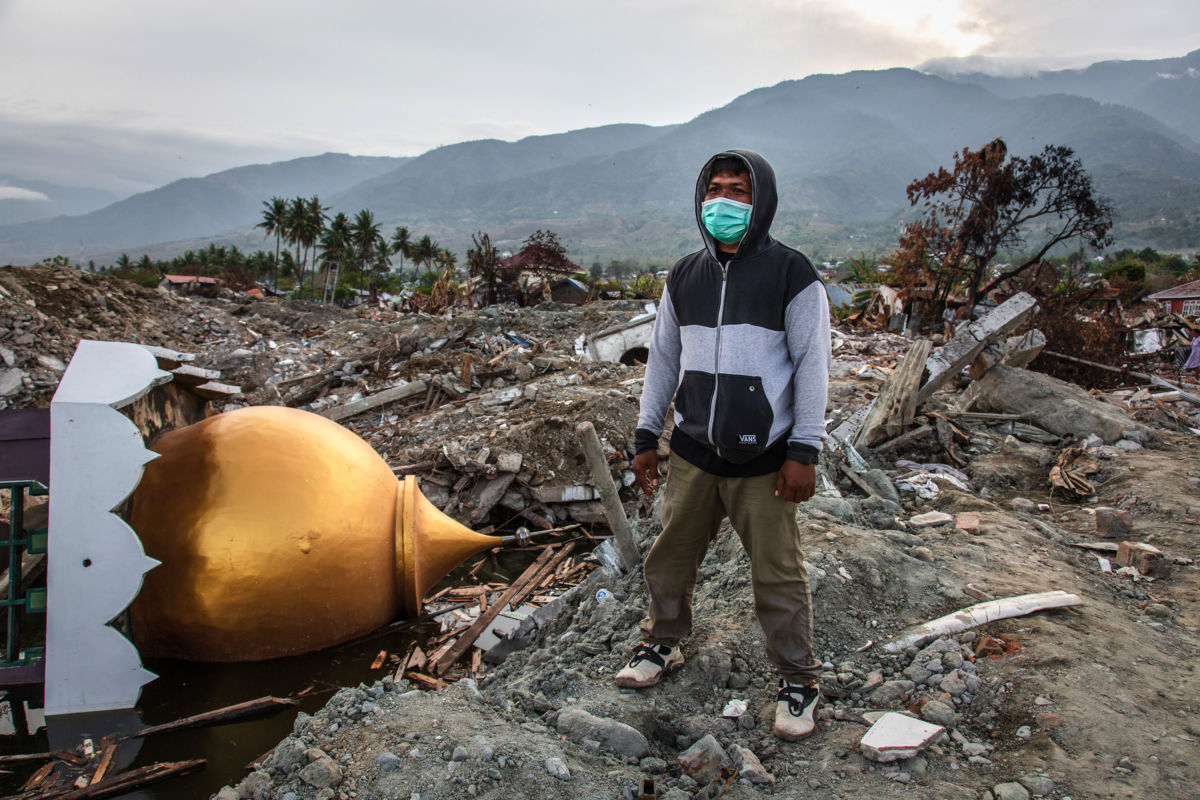 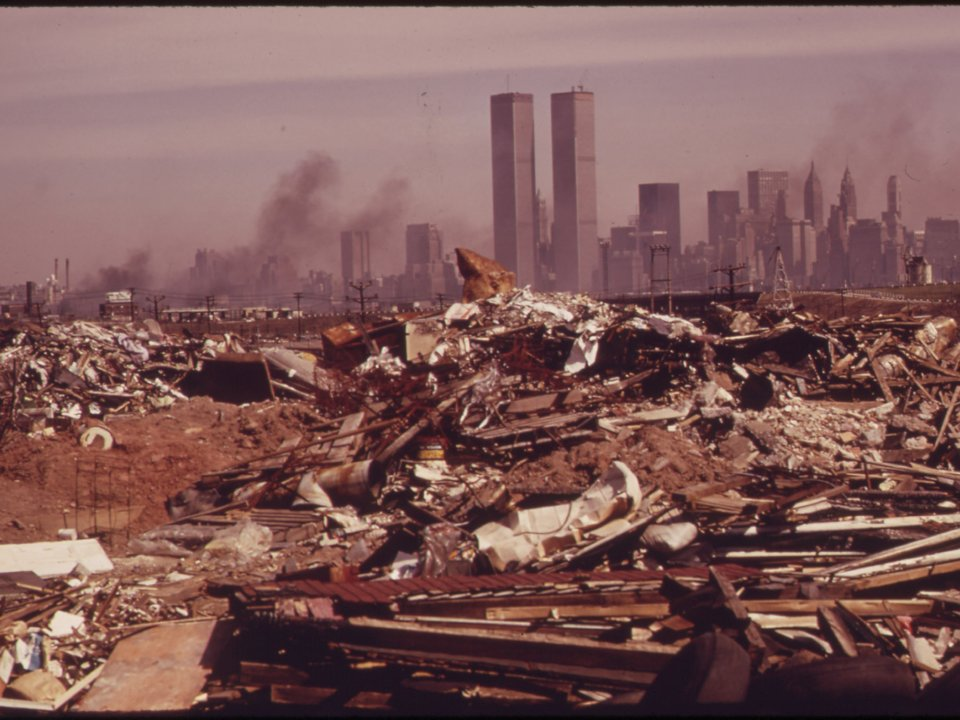 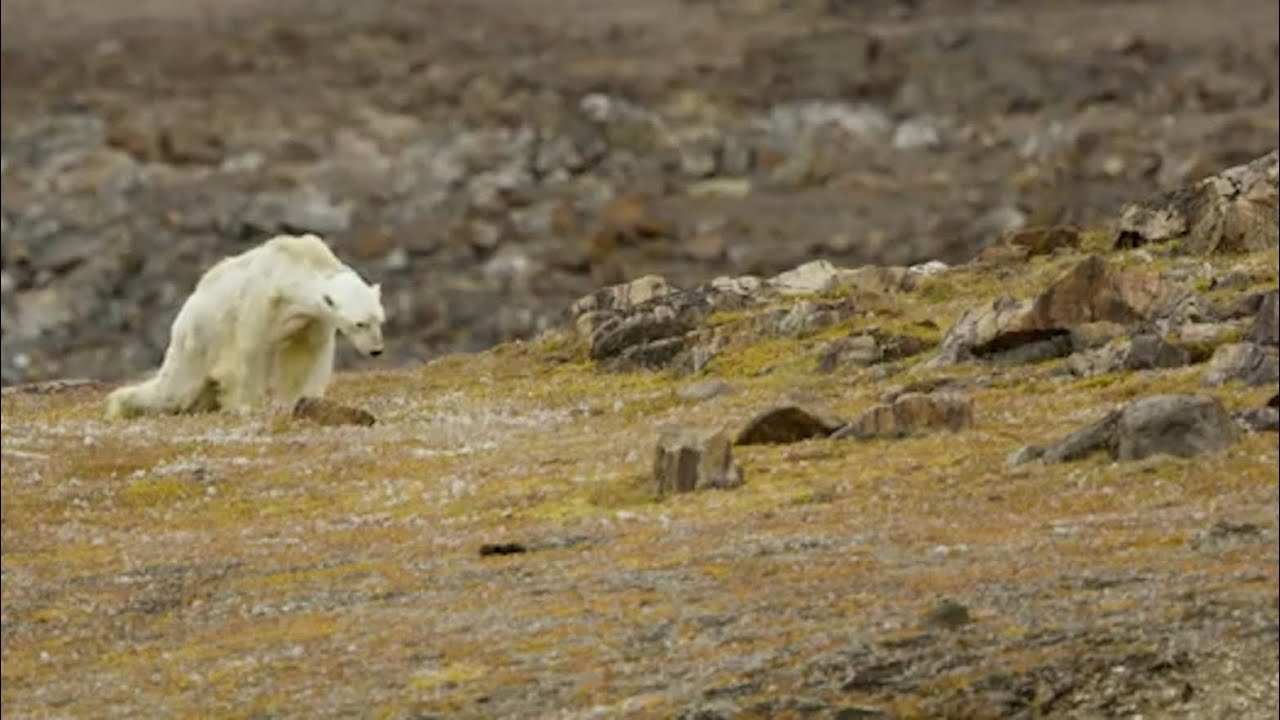 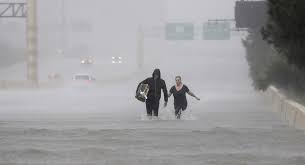 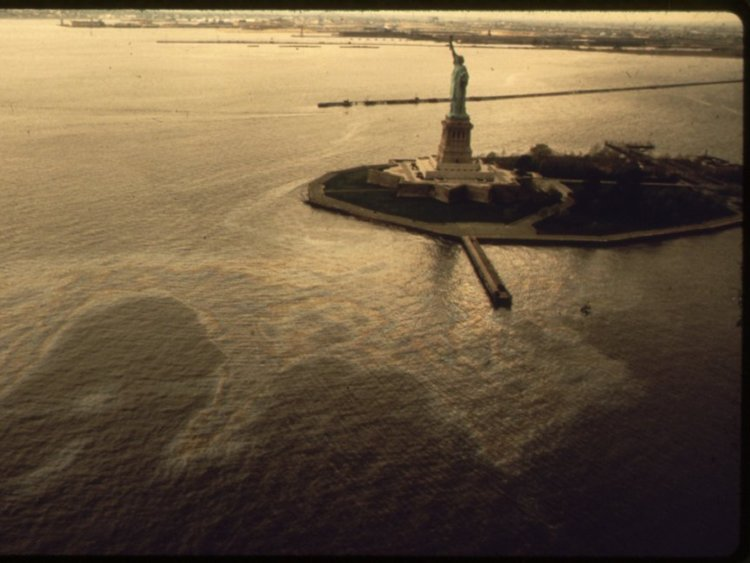 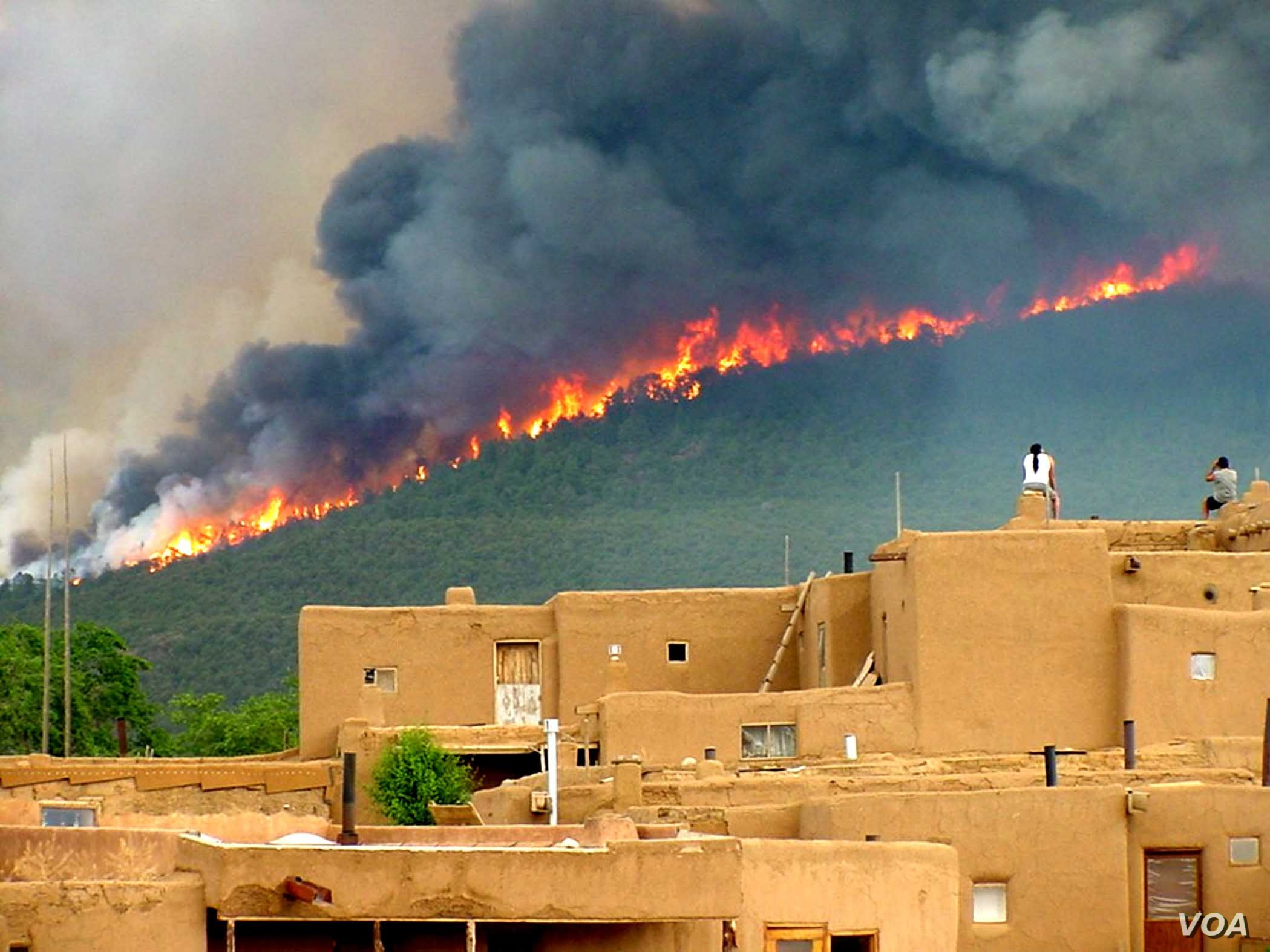 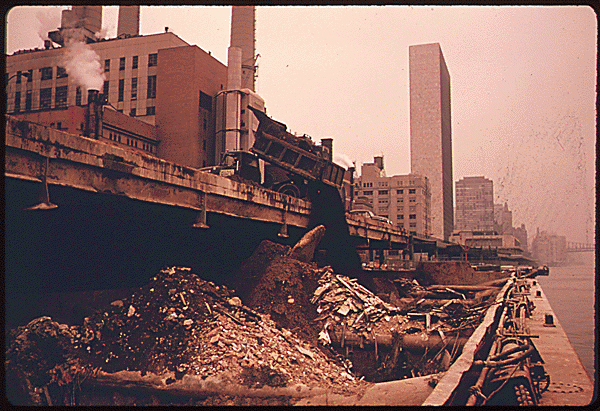 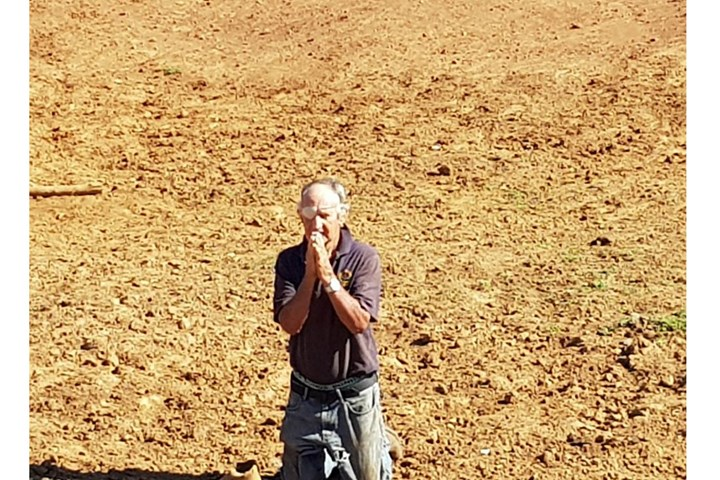 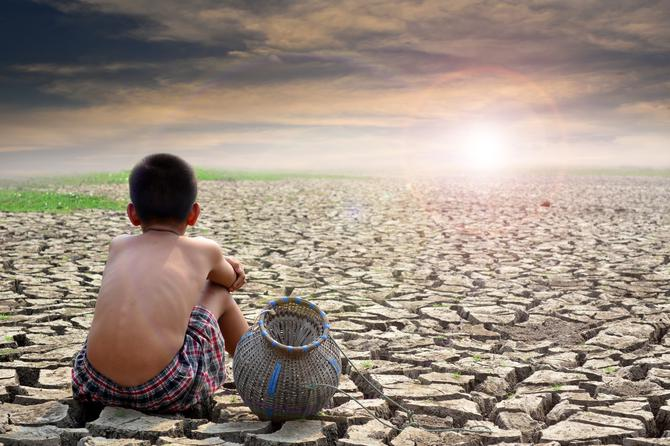 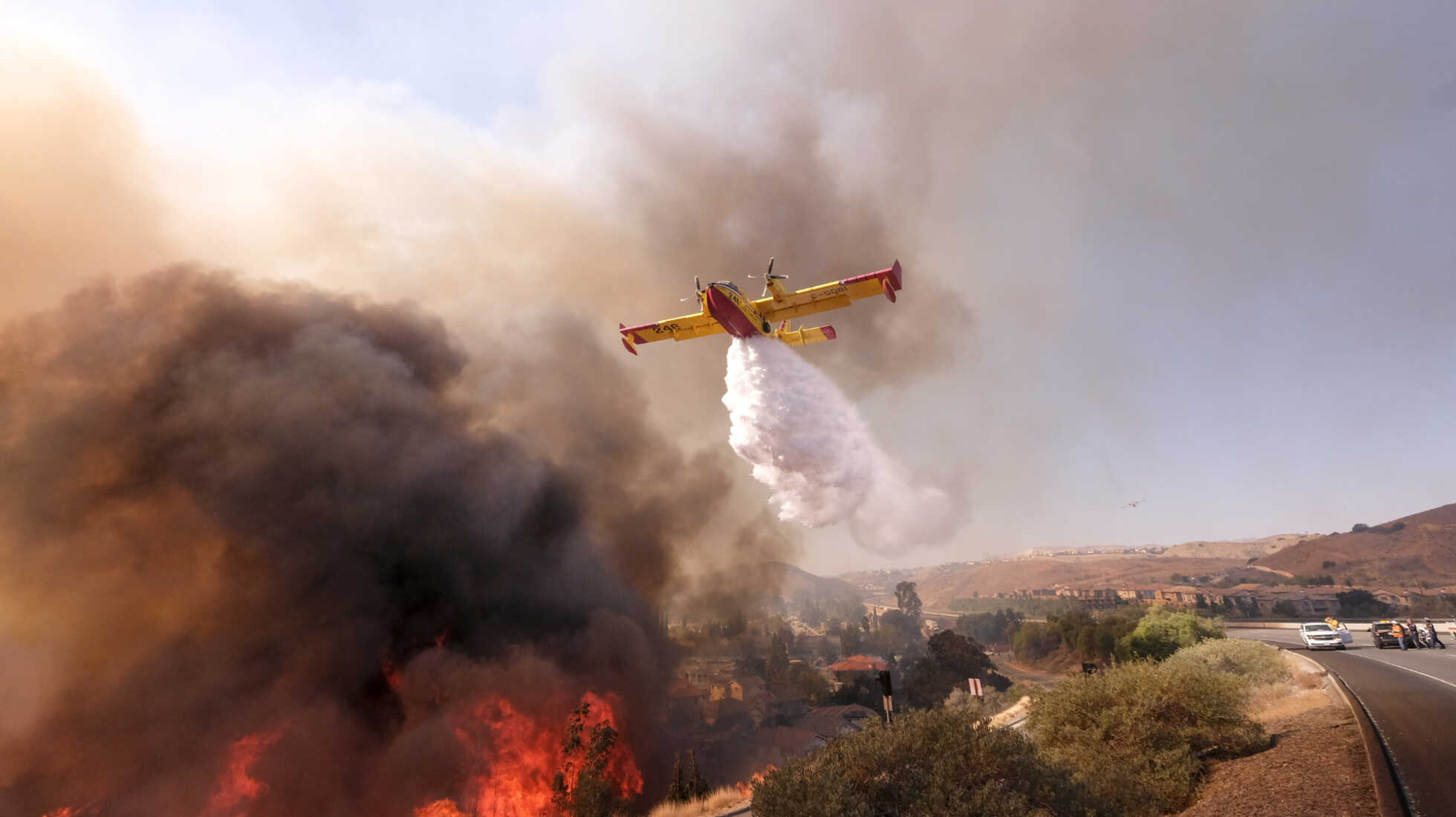 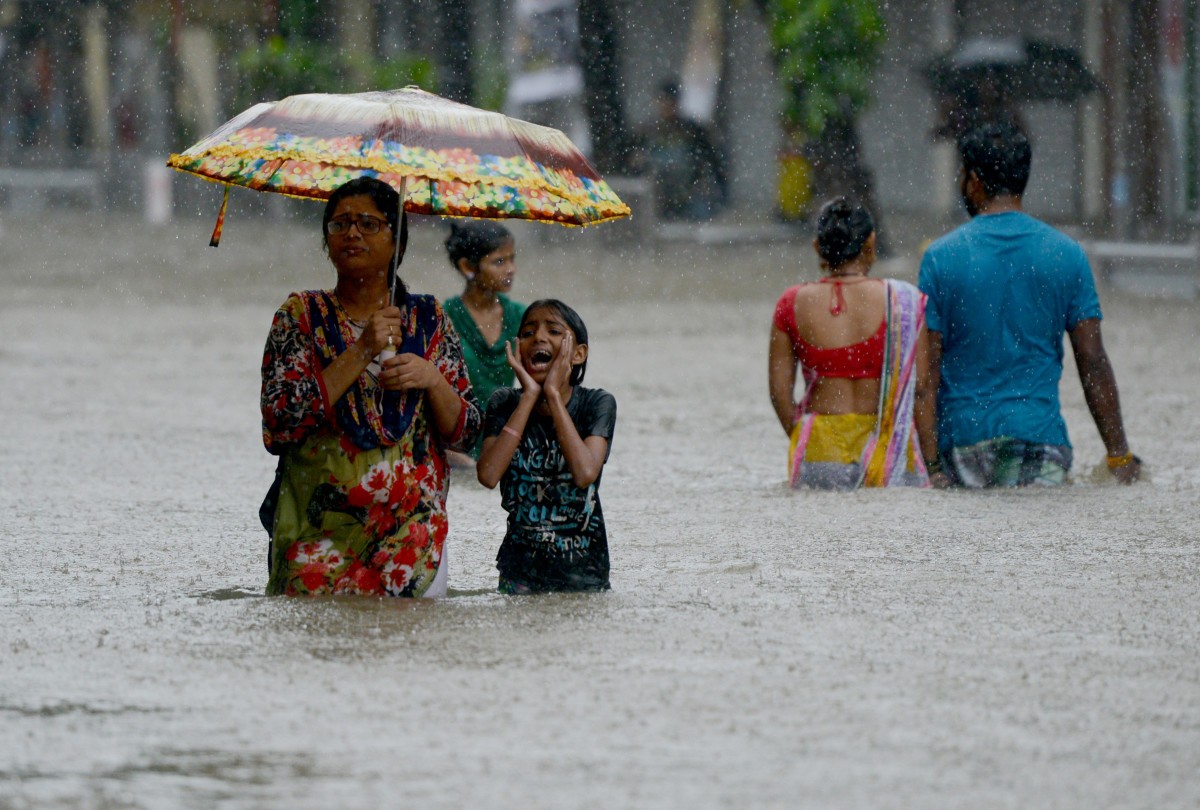 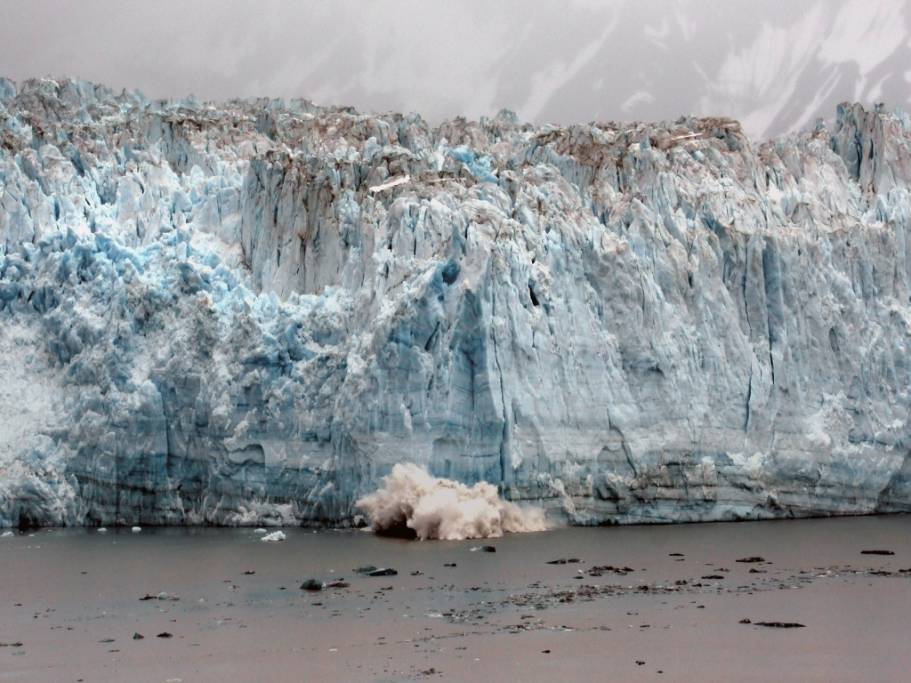 